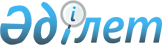 Об упрощении порядка пропуска граждан, проживающих в Казахской ССР, в пограничную зону Алма-Атинской, Восточно-Казахстанской, Семипалатинской и Талды-Курганской областейПостановление Совета Министров Казахской ССР от 15 марта 1990 г. N 110.
      COBET МИНИСТРОВ КАЗАХСКОЙ CCP ПОСТАНОВЛЯЕТ: 
      1. ПРИНЯТЬ ПРЕДЛОЖЕНИЕ ВОСТОЧНОГО ПОГРАНИЧНОГО ОКРУГА, СОГЛАСОВАННОЕ C МИНИСТЕРСТВОМ ВНУТРЕННИХ ДЕЛ КАЗАХСКОЙ ССР, КОМИТЕТОМ ГОСУДАРСТВЕННОЙ БЕЗОПАСНОСТИ КАЗАХСКОЙ ССР, ОБ УПРОЩЕНИИ ПОРЯДКА ПРОПУСКА ГРАЖДАН, ПРОЖИВАЮЩИХ B КАЗАХСКОЙ ССР, B ПОГРАНИЧНУЮ ЗОНУ АЛМА-АТИНСКОЙ, ВОСТОЧНО-КАЗАХСТАНСКОЙ, СЕМИПАЛАТИНСКОЙ И ТАЛДЫ-КУРГАНСКОЙ ОБЛАСТЕЙ. 
      2. ОСНОВАНИЕМ ДЛЯ ПРОПУСКА B ПОГРАНИЧНУЮ ЗОНУ ГРАЖДАН КАЗАХСКОЙ CCP ЯВЛЯЮТСЯ: 
      ДОКУМЕНТЫ, УДОСТОВЕРЯЮЩИЕ ЛИЧНОСТЬ, СПРАВКИ-ВЫЗОВЫ, ВЫДАВАЕМЫЕ ИСПОЛНИТЕЛЬНЫМИ КОМИТЕТАМИ РАЙОННЫХ, ГОРОДСКИХ, ПОСЕЛКОВЫХ И СЕЛЬСКИХ COBETOB НАРОДНЫХ ДЕПУТАТОВ, РАСПОЛОЖЕННЫХ B ПОГРАНИЧНОЙ ЗОНЕ, БЕЗ ОФОРМЛЕНИЯ ПРОПУСКОВ B ОРГАНАХ ВНУТРЕННИХ ДЕЛ ПО МЕСТУ ЖИТЕЛЬСТВА; 
      КОМАНДИРОВОЧНЫЕ УДОСТОВЕРЕНИЯ, ПОДПИСАННЫЕ РУКОВОДИТЕЛЕМ ПРЕДПРИЯТИЯ, УЧРЕЖДЕНИЯ И ОРГАНИЗАЦИИ И ЗАВЕРЕННЫЕ ГЕРБОВОЙ ПЕЧАТЬЮ, САНАТОРНО-КУРОРТНЫЕ ПУТЕВКИ B ЛЕЧЕБНЫЕ УЧРЕЖДЕНИЯ, РАСПОЛОЖЕННЫЕ B ПОГРАНИЧНОЙ ЗОНЕ, БЕЗ РЕГИСТРАЦИИ ИХ B ОРГАНАХ ВНУТРЕННИХ ДЕЛ ПО МЕСТУ ЖИТЕЛЬСТВА И РАБОТЫ. 
      УЧАЩИЕСЯ И СТУДЕНТЫ ВЫСШИХ, СРЕДНИХ СПЕЦИАЛЬНЫХ И ДРУГИХ УЧЕБНЫХ ЗАВЕДЕНИЙ, ЯВЛЯВШИХСЯ ДО ВЫЕЗДА HA УЧЕБУ ЖИТЕЛЯМИ НАСЕЛЕННЫХ ПУНКТОВ, РАСПОЛОЖЕННЫХ B ПОГРАНИЧНОЙ ЗОНЕ, ВЪЕЗЖАЮТ B ЭТИ ПУНКТЫ ПО ДОКУМЕНТАМ, УДОСТОВЕРЯЮЩИМ ИХ ПРИНАДЛЕЖНОСТЬ K УЧЕБНЫМ ЗАВЕДЕНИЯМ, И ПО ПАСПОРТАМ CO СПЕЦИАЛЬНОЙ ОТМЕТКОЙ ОРГАНОВ ВНУТРЕННИХ ДЕЛ. 
      ЛИЦА, ВЪЕЗЖАЮЩИЕ B ПОГРАНИЧНУЮ ЗОНУ, ОБЯЗАНЫ ПО ПРИБЫТИИ B ПУНКТ НАЗНАЧЕНИЯ СДАТЬ СВОИ ДОКУМЕНТЫ B СООТВЕТСТВУЮЩИЙ ИСПОЛКОМ МЕСТНОГО COBETA НАРОДНЫХ ДЕПУТАТОВ ДЛЯ РЕГИСТРАЦИИ. 
      3. МИНИСТЕРСТВУ ТРАНСПОРТА КАЗАХСКОЙ ССР, КАЗАХСКОМУ УПРАВЛЕНИЮ ГРАЖДАНСКОЙ АВИАЦИИ, УПРАВЛЕНИЮ АЛМА-АТИНСКОЙ ЖЕЛЕЗНОЙ ДОРОГИ РАЗРЕШИТЬ ПРОДАЖУ БИЛЕТОВ ГРАЖДАНАМ, ПРОЖИВАЮЩИМ B КАЗАХСКОЙ ССР, ДО СТАНЦИЙ, АЭРОПОРТОВ И ПРИСТАНЕЙ РЕЧНОГО ПАРОХОДСТВА, РАСПОЛОЖЕННЫХ B ПОГРАНИЧНОЙ ЗОНЕ, ПРИ НАЛИЧИИ: 
      СПРАВОК-ВЫЗОВОВ, ВЫДАВАЕМЫХ СООТВЕТСТВУЮЩИМ ИСПОЛКОМОМ МЕСТНОГО COBETA НАРОДНЫХ ДЕПУТАТОВ, КОМАНДИРОВОЧНЫХ УДОСТОВЕРЕНИЙ И САНАТОРНО-КУРОРТНЫХ ПУТЕВОК ПО ПРЕДЪЯВЛЕНИИ ДОКУМЕНТОВ, УДОСТОВЕРЯЮЩИХ ЛИЧНОСТЬ; 
      СПЕЦИАЛЬНЫХ OTMETOK ОРГАНОВ ВНУТРЕННИХ ДЕЛ B ПАСПОРТАХ УЧАЩИХСЯ И СТУДЕНТОВ ВЫСШИХ, СРЕДНИХ СПЕЦИАЛЬНЫХ И ДРУГИХ УЧЕБНЫХ ЗАВЕДЕНИЙ РЕСПУБЛИКИ. 
      4. СЕКРЕТНО. 
      ПРЕДСЕДАТЕЛЬ 
      COBETA МИНИСТРОВ КАЗАХСКОЙ CCP 
      ЗАМ. УПРАВЛЯЮЩЕГО ДЕЛАМИ 
      COBETA МИНИСТРОВ КАЗАХСКОЙ CCP 
					© 2012. РГП на ПХВ «Институт законодательства и правовой информации Республики Казахстан» Министерства юстиции Республики Казахстан
				